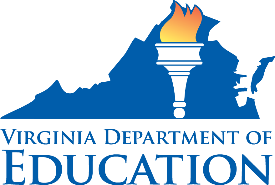 FEDERAL PROGRAM ADMINISTRATIVE REVIEW 
SCHOOL NUTRITION PROGRAM SUMMARYSection 207 of the Healthy Hunger Free Kids Act 2010, amended section 22 of the National School Lunch Act (42 U.S.C. 1769c) requires the Virginia Department of Education, Office of School Nutrition Programs (VDOE SNP), to report the final results of the administrative review to the public in an accessible, easily understood manner in accordance with guidelines promulgated by the Secretary. Local Educational Agency:  Colonial Beach Public SchoolsReport Publication Date: June 1, 2020Administrative Review Dates: January 28 – 30, 2020Review Month and Year: December 2019Participating Programs: NSLP, SBP, SFSP, and CACFPParticipates in Special Provisions? CEPFindings Identified during the Administrative Review:Table 1: Program Access and ReimbursementTable 2: Meal Patterns and Nutritional QualityTable 3: School Nutrition Environment and Civil RightsUSDA is an Equal Opportunity Provider, Employer and Lender.CategoryFindingsCertification and Benefit Issuance  NO FINDINGS		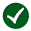 Details: Verification  NO FINDINGSDetails:Meal Counting and Claiming  NO FINDINGSDetails:CategoryFindingsMeal Components and Quantities FINDINGS IDENTIFIED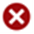 Details: The menu did not meet the minimum daily or weekly grain requirement.Offer versus Serve  NO FINDINGSDetails:Dietary Specifications and Nutrient Analysis  NO FINDINGSDetails:CategoryFindingsFindingsFood SafetyFood Safety FINDINGS IDENTIFIEDDetails:Details:Not all agricultural products purchased met the Buy American provision.Local School Wellness PolicyLocal School Wellness Policy FINDINGS IDENTIFIEDDetails:Details:The LSWP did not include standards for all foods and beverages provided, but not sold, to students. The LSWP did not inform and update the public regarding the content and implementation of the policy.Competitive FoodsCompetitive Foods FINDINGS IDENTIFIEDDetails:Details:Beverages marketed and sold to students did not meet Smart Snack standards. Civil RightsCivil Rights  NO FINDINGSDetails: Details: 